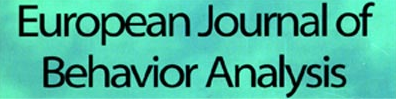 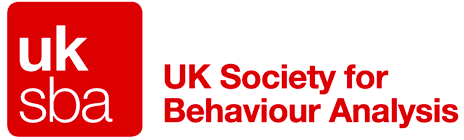 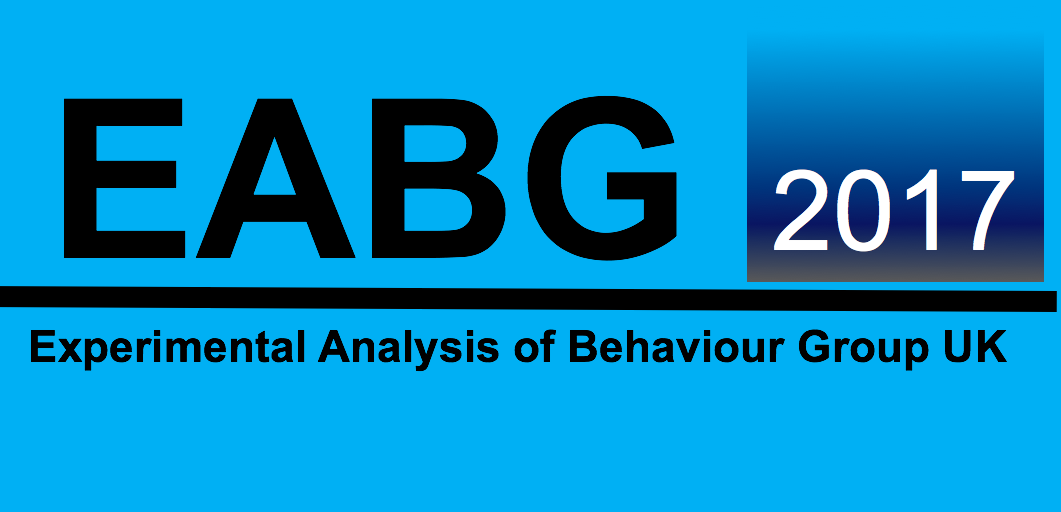 EABG 2017London ConferenceCall for Papers, Symposium, and WorkshopsWe are pleased to announce that the 2017 meeting of the EABG, the main UK meeting of behaviour analysis, will be held at University College London, April 10th-12th 2017. Symposium, papers, and posters are invited on experimental, applied, and conceptual aspects of behaviour analysis and learning. Titles and abstracts (150 words maximum) should be submitted before February 17th, 2017. Abstracts should be emailed to eabg17@bangor.ac.uk (web submission opens 12th January and closes 17th February). We are pleased to announce the Key Note Speaker for EABG 2017 is Professor Anthony Biglan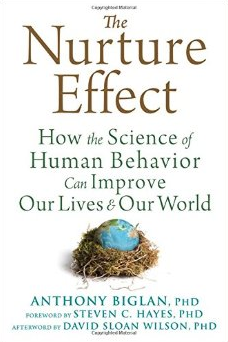 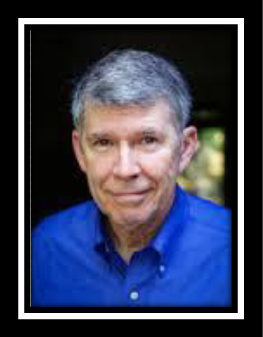 EABG Conference Organisers: Dr J. Carl Hughes, BCBA-D Dr Rebecca Sharp, BCBA-DDr Stacey Hunter, BCBA 
Dr Amy Hulson-JonesSchool of Psychology,
Bangor University, Wales, (UK). Tel: +44 1248 383278
Fax: +44 1248 382599
E-mail: eabg17@bangor.ac.uk EABG: http://eabg.bangor.ac.uk/ Twitter: @EABG17Facebook: EABG2017 